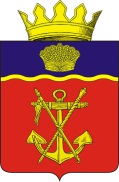 АДМИНИСТРАЦИЯКАЛАЧЕВСКОГО МУНИЦИПАЛЬНОГО РАЙОНАВОЛГОГРАДСКОЙ ОБЛАСТИПОСТАНОВЛЕНИЕот 21.03.2016 г. N 167Об утверждении Перечня работодателей Калачевского муниципального района Волгоградской области, участвующих в опросе о текущей и перспективной потребности в рабочих и специалистах в 2016 году.В целях реализации постановленияГубернатора Волгоградской области от 04февраля 2015 г. № 104 "Об утверждении Регламента разработки прогноза потребностей регионального рынка труда в рабочих и специалистах, необходимых отраслям экономики Волгоградской области, в том числе в которых реализуются инвестиционные проекты, на период 2015-2021 годов"п о с т а н о в л я ю:1. Утвердить Перечень работодателей Калачевского муниципального района Волгоградской области, участвующих в опросе о текущей и перспективной потребности в рабочих и специалистах в 2016 году, согласно приложению №1.2.  Настоящее постановление подлежит официальному опубликованию.3. Контроль исполнения настоящего постановления возложить на исполняющего обязанности первого заместителя главы администрации Калачевского муниципального района Земскову Наталью Петровну.Глава администрацииКалачевского муниципального района					С.А. ТюринПриложение №1к постановлению администрацииКалачевского муниципального районаот «21» 03.2016 г. № 167ПЕРЕЧЕНЬ индивидуальных предпринимателей, организаций различных  организационно-правовых форм и форм собственности Калачевского муниципального района, участвующих в опросе о текущей и перспективной потребности в  рабочих и специалистах в 2016 годуЧисленность занятых в экономике Калачевского муниципального района  21000 человек №Наименование организацииВид экономической деятельности (ОКВЭД)Численность персонала на конец года, предшествовавшего опросуСведения об участии в инвестиционных проектах(наименование инвестиционного проекта)Юридический адрес123456Сельское хозяйство/сельскохозяйственное производствоСельское хозяйство/сельскохозяйственное производствоСельское хозяйство/сельскохозяйственное производствоСельское хозяйство/сельскохозяйственное производствоСельское хозяйство/сельскохозяйственное производствоСельское хозяйство/сельскохозяйственное производство1КХ Колесниченко Александра Борисовича01.11.1.26 -404547,  Волгоградская область, Калачевский район, п. Береславка,ул. Юбилейная, №1/5.2КХ Олейникова Николая Николаевича01.11.1.25 -404547,  Волгоградская область, Калачевский район, п. Береславка,ул. Юбилейная, №1/6.3КФХ Штепо Андрея Викторовича01.11.1.40 Строительство орошаемого участка площадью 162 га. В п. Комсомольский.Реконструкция открытого тока в пос. Крепь.404547,  Волгоградская область, Калачевский район, п. Береславка,ул. Лагутина, №37.4ООО СП «Донское»01.11.225 Строительство орошаемого участка ООО «СП «Донское» Калачевского муниципального района Волгоградской области площадью 1469,6 га.Строительство коровника на 800 мест.404522, Волгоградская область, калачевский район, п. Ильевка, ул. Колхозная, №1.5ООО «Тихий Дон»01.11.50 -404541, Волгоградская область, Калачевский район, п. Волгодонской.6ООО «Волго-Дон»01.11.1.89-404547,  Волгоградская область, Калачевский район, п. Береславка.7ООО «Агрофарм»01.11.1.20404547,  Волгоградская область, Калачевский район, п. Береславка, ул. Приджорожная, № 10.8ОАО «Ляпичевское ХПП»01.11.81404510, Волгоградская область, калачевский район, х. Ляпичево, пер. Хлебный, №4.9ОО НПГ «Сады Придонья»01.13.21.179-404511, Волгоградская область, Калачевский район, п. Донской, ул. Историческая, № 42.Обрабатывающие производстваОбрабатывающие производстваОбрабатывающие производстваОбрабатывающие производстваОбрабатывающие производстваОбрабатывающие производства10ООО ПО «Ильевское»15.20.50 -404522, Волгоградская область, Калачевский район, п. Ильевка, ул. Нефтяников, №1а. 11ОАО «Калачевский хлебозавод»15.81.191-404504, Волгоградская область, г. Калач-на-Дону, ул. Заводская, № 3.12ООО «Калачевский мясокомбинат»15.13.1.104-404504, Волгоградская область, г. Калач-на-Дону, ул. Чекулаева, №1.ЗдравоохранениеЗдравоохранениеЗдравоохранениеЗдравоохранениеЗдравоохранениеЗдравоохранение13ГБУЗ «Калачевская ЦРБ»85.11.1.829-404503, Волгоградская область, г. Калач-на-Дону, ул. Маяковского, № 27.14ГБУЗ ВОПБ №185.11.1.728-404519, Волгоградская область, Калачевский район,  х. Ложки.15ГБССУСОГПВИ «Калачевский ПНИ» 85.31.246-404521, Волгоградская область, Калачевский район, п. Пятиморск, ул. Озерная, № 1.ОбразованиеОбразованиеОбразованиеОбразованиеОбразованиеОбразование16ФКПОУКТИ Минтруда России80.22.21.109-404504, Волгоградская область, г. Калач-на-Дону, ул..65-й Армии, №2.17ГБПОУПУ №13 ИМ. В.И. Штепо80.22.1.47-404503, Волгоградская область, г. Калач-на-Дону, ул. Октябрьская, №271.Транспорт и связьТранспорт и связьТранспорт и связьТранспорт и связьТранспорт и связьТранспорт и связь18ДРГСиС63.22.592-404521, Волгоградская область, Калачевский район, п. Пятиморск, ул. Ленина, №40б.19ООО «Калачевский речной порт»63.11.2.38Модернизация Калачевского речного  порта404507, Волгоградская область, г. Калач-на-Дону, пер. Портовый, № 1.20ООО «Донской судостроительно-судоремонтный завод»28.11.; 35.11.; 61.2.101404507, Волгоградская область, г. Калач-на-Дону, ул. Заводская, №1.Производство и распределение электроэнергии, газа и водыПроизводство и распределение электроэнергии, газа и водыПроизводство и распределение электроэнергии, газа и водыПроизводство и распределение электроэнергии, газа и водыПроизводство и распределение электроэнергии, газа и водыПроизводство и распределение электроэнергии, газа и воды21ООО Газпром Трансгаз ВЛПУ МГ60.30.21.212404546, Волгоградская область, Калачевский район, п. Комсомольский.22ОАО Газпром Газораспределение Волгоград40.20.2.185404507, Волгоградская область, г. Калач-на-Дону, пер. Баррикадный, № 35.23МУП КГВ41.00.1.56404545, Волгоградская область, Калачевский район, п. Волго-Донской, ул. Водопроводная, №14а.Оптовая и розничная торговляОптовая и розничная торговляОптовая и розничная торговляОптовая и розничная торговляОптовая и розничная торговляОптовая и розничная торговля24ООО «Дон-Инструмент»52.46.7.31404503, Волгоградская область, г. Калач-на-Дону, ул. Чекмарева, №8.25ООО «Прикуп»52.25.1.45404507, Волгоградская область, г. Калач-на-Дону, ул. Октябрьская, № 121.Гостиницы и рестораныГостиницы и рестораныГостиницы и рестораныГостиницы и рестораныГостиницы и рестораныГостиницы и рестораны26ООО «Барышников»52.21.12404546, Волгоградская область, Калачевский район, п. Комсомольский.Итого по предприятиямх4311хх